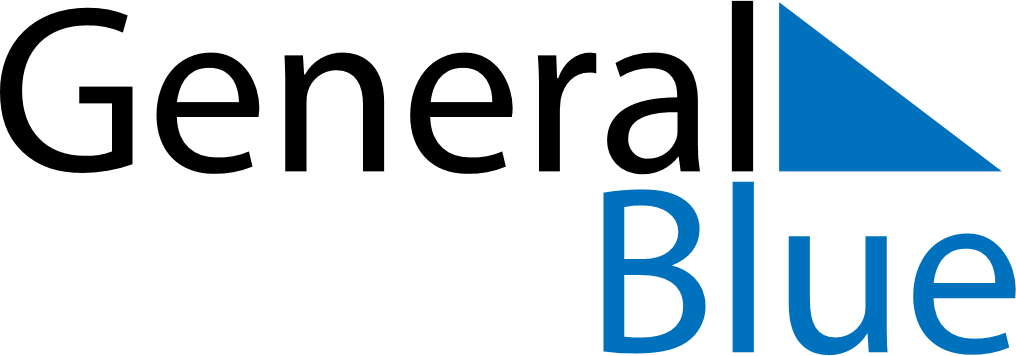 June 2023June 2023June 2023HondurasHondurasMONTUEWEDTHUFRISATSUN1234567891011Pupil’s Day12131415161718192021222324252627282930